Задания  школьного этапа Всероссийской олимпиады школьников по астрономии   2017-2018 год9 классЗадача №1Назовите объекты, принадлежащие определенному созвездию, которые можно в ночное время наблюдать  невооруженным глазом.Задача №2На фрагменте звездной карте изображен участок неба, видимого в северном полушарии Земли. Какие созвездия полностью поместились на этом фрагменте? Можно ли в этих созвездиях наблюдать планеты Солнечной системы. Ответ обоснуйте.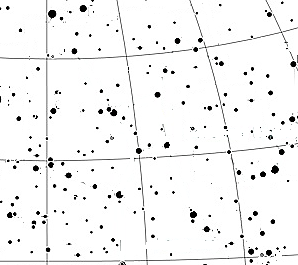 Задача №3Какие наблюдения доказывают, что на Луне происходят смены дня и ночи? Какое времялунных суток - дневное или ночное  на обратной стороне Луны в момент полного Солнечного затмения на Земле?Задача №4Угол, под которым виден Солнечный дискпри наблюдениях с Земли, составляет примерно 30 минут дуги. Под каким углом виден Солнечный диск при его наблюдениях с Марса? Орбиты планет считать круговыми, расстояние между Землей и Марсом в эпоху противостояния считать равным 0,52 а.е. При вычислениях тангенс малого угла можно считать равным самому углу, выраженному  в радианной мере. Задача №5Какой объект Солнечной системы называют астероидом? В каких участках Солнечной системы находится сосредоточено наибольшее их количество?Задача №6Расставьте небесные объекты в порядке уменьшения видимой звездной величины: Солнце, туманность Андромеды, Венера, Квазар 3С273, Вега, Полярная звезда.